～子育て支援関係者の皆さまへ～　　　　　　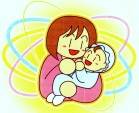 「育児環境と不正咬合」研修会のご案内　　　　　　本年度の「はぐはぐ研修会」は、現在、池田市内で矯正歯科医院を開業されています　井上裕子先生に「予防できる不正咬合」についてお話をしていただきます。子供たちの歯並びや咬みあわせには、乳児期からの育児環境因子の影響が大きいと考えられています。日頃、子育て支援に係る専門家として知っておきたい内容のお話です。ぜひご参加下さい。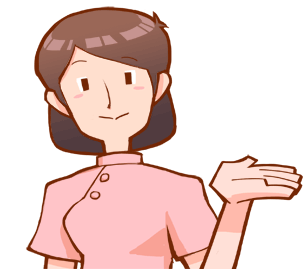 ●　日時　　平成２５年　２月２８日（木）午後６時３０分～８時●　場所　　池田市保健福祉総合センター　３Ｆ　健康教育室●　講師　　　井上　裕子　先生　（イノウエ矯正歯科院長）●　参加費　　無料（池田市公益活動助成事業）　　お願い　駐車場（有料）台数が少数のため公共交通機関をご利用下さいお申込み＆お問い合わせは　　Ｅ－mail 　 haguhaguikeda@yahoo.co.jp又は　ＦＡＸ　０７２－７５３－８０８５＊お名前、ご住所、電話番号を記載の上、お申し込み下さい　締切　１０月３０日☆【子育て支援　はぐはぐ】は子育てに関する専門職で作られた池田市公益登録団体です　　・・・・・・・・・・・・・・・・・・・・・・・・・・・・・・・・・・・・・・・・・・・・・・・・・・・・・・・・・・・・・・・・・・・・・・・・・・・・・・・・・・・・・・・・・・・・・・お名前住所☎